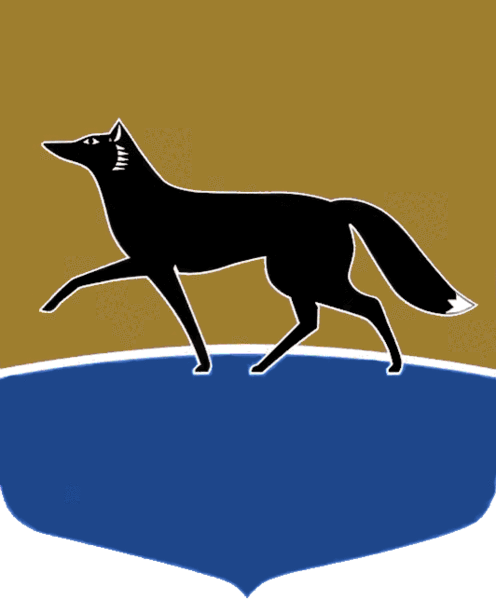 Принято на заседании Думы 25 октября 2023 года№ 458-VII ДГО внесении изменения 
в решение Думы города 
от 25.02.2015 № 660-V ДГ 
«О создании экспертной комиссии»В соответствии с Законом Ханты-Мансийского автономного 
округа – Югры от 10.07.2009 № 109-оз «О мерах по реализации отдельных положений Федерального закона «Об основных гарантиях прав ребёнка 
в Российской Федерации» в Ханты-Мансийском автономном округе – Югре», руководствуясь статьёй 31 Устава муниципального образования городской округ Сургут Ханты-Мансийского автономного округа – Югры, 
в целях защиты прав несовершеннолетних на территории муниципального образования городской округ Сургут Ханты-Мансийского автономного 
округа – Югры Дума города РЕШИЛА:Внести в решение Думы города от 25.02.2015 № 660-V ДГ «О создании экспертной комиссии» (в редакции от 22.03.2021 № 713-VI ДГ) изменение, изложив приложение 2 к решению в редакции согласно приложению 
к настоящему решению.Приложение к решению Думы города 
от 26.10.2023 № 458-VII ДГ«Приложение 2 к решению Думы города 
от 25.02.2015 № 660-V ДГ Персональный состав экспертной комиссииПредседатель Думы города_______________ М.Н. Слепов«25» октября 2023 г.Глава города_______________ А.С. Филатов«26» октября 2023 г.Томазова Анна Николаевна–заместитель Главы города, председатель экспертной комиссии; Замятина Ирина Павловна–директор департамента образования Администрации города, заместитель председателя экспертной комиссии; Лабазанова Валентина Николаевна –заместитель начальника отдела 
по организации работы комиссии по делам несовершеннолетних, защите их прав Администрации города, секретарь экспертной комиссии;члены экспертной комиссии:члены экспертной комиссии:члены экспертной комиссии:Биглова-ФатоваДина Фагимовна–депутат Думы города;Болотов Владимир Николаевич–депутат Думы города;ФеденковВладимир Владимирович–депутат Думы города;ВинокуроваИрина Владимировна–консультант отдела по работе                                         с отдельными категориями граждан                                и охраны здоровья населения Администрации города;Галимова Галина Николаевна  –председатель совета женщин публичного акционерного общества «Сургутнефтегаз» (по согласованию); Корнеев Виталий Алексеевич  –заместитель начальника полиции                           (по охране общественного порядка) Управления Министерства внутренних 
дел России по городу Сургуту 
(по согласованию);КрыловичВероника Андреевна–заместитель директора – начальник управления массовых коммуникаций департамента массовых коммуникаций                   и аналитики Администрации города;ЛаптевЕвгений Геннадьевич–заместитель директора – начальник управления молодёжной политики департамента культуры и молодёжной политики Администрации города;СмоляковаАнастасия Владимировна–начальник Управления социальной 
защиты населения, опеки и попечительства                         по городу Сургуту и Сургутскому 
району Департамента социального развития Ханты-Мансийского автономного округа – Югры 
(по согласованию);ТаневаНаталья Юрьевна–начальник отдела по организации работы комиссии по делам несовершеннолетних, защите их прав Администрации города;Ющенко Михаил Васильевич  –начальник управления физической культуры и спорта Администрации города.»